Приложение 1.1 вариант.Каждое задание должно быть оформлено на отдельном листе!Задание 1.Оформите таблицу для решения системы уравнений, поместите в нужные ячейки формулы и постройте графики функций. Запишите ответ в отдельной ячейкеЗадача: Решите систему линейных уравнений графическим способом:Задание 2.Оформите таблицу для выполнения задания, поместите в нужные ячейки поместите формулы.В ячейках столбца Итого найдите сумму значений по строкам Годы;Постройте круговую диаграмму, отражающую количество машин в 2000 году.Задание 3.Скопируйте таблицу для выполнения задания из Задания 2.1) Поменяйте значения в столбце Улица Гайдара;2) Постройте график изменения количества машин, проезжающих по Улице Петрищева по годам.2 вариант.Каждое задание должно быть оформлено на отдельном листе!Задание 1.Оформите таблицу для решения системы уравнений, поместите в нужные ячейки формулы и постройте графики функций. Запишите ответ в отдельной ячейкеЗадача: Решите систему линейных уравнений графическим способом:Задание 2.Оформите таблицу для выполнения задания, поместите в нужные ячейки поместите формулы.В ячейках столбца Итого найдите сумму значений по строкам Годы;Построить гистограмму, отражающую количество машин на улицах города по Годам (столбец Итого).Задание 3.Скопируйте таблицу для выполнения задания из Задания 2.1) Поменяйте значения в столбце Улица Тургенева;2) Постройте график изменения количества машин, проезжающих по Улице Ленина по годам.Приложение 2.Вариант 1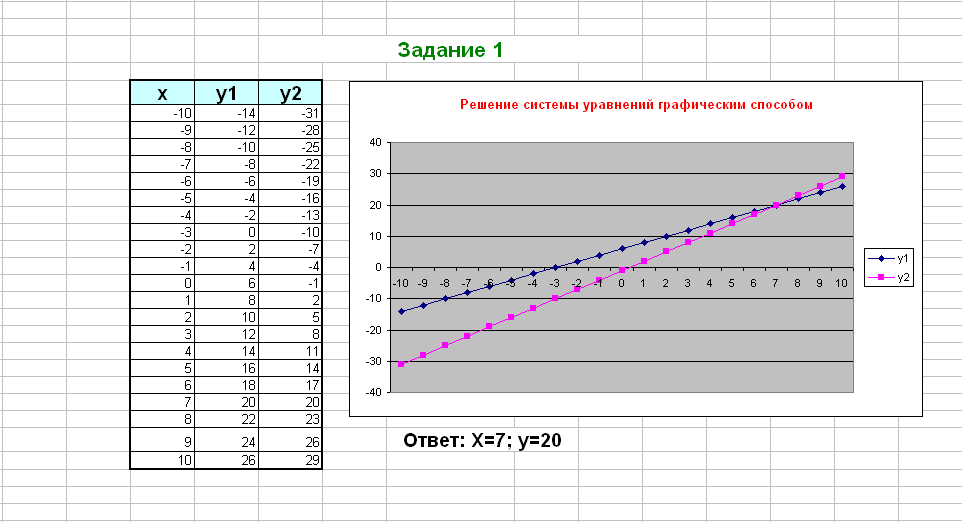 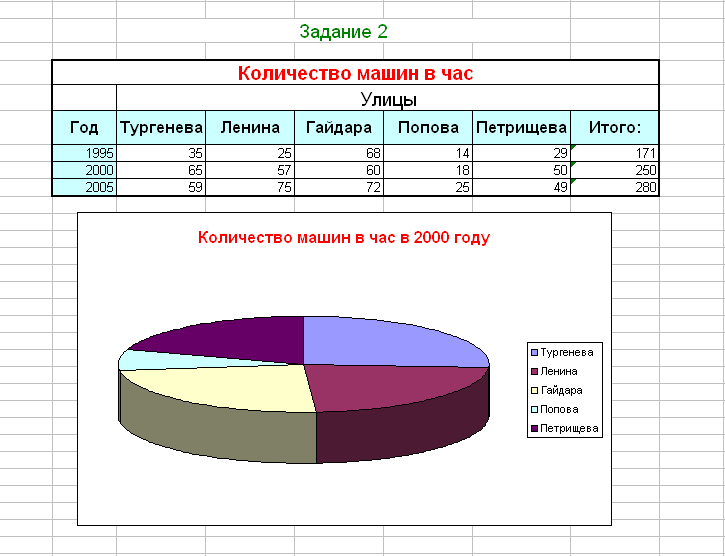 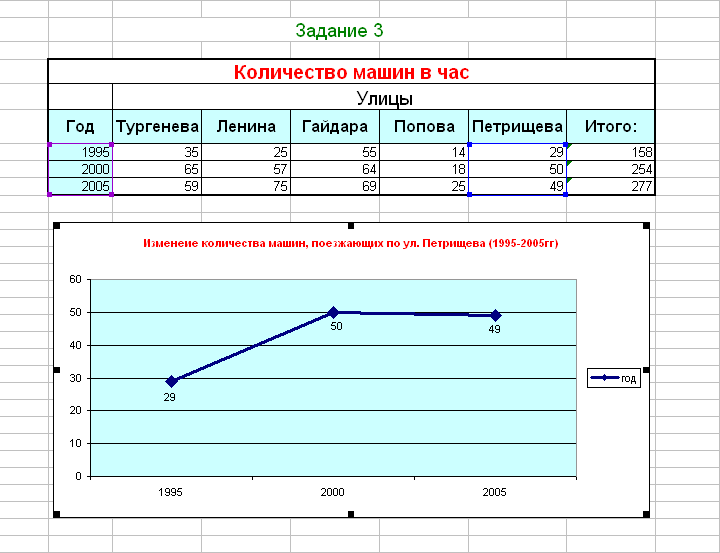 Вариант 2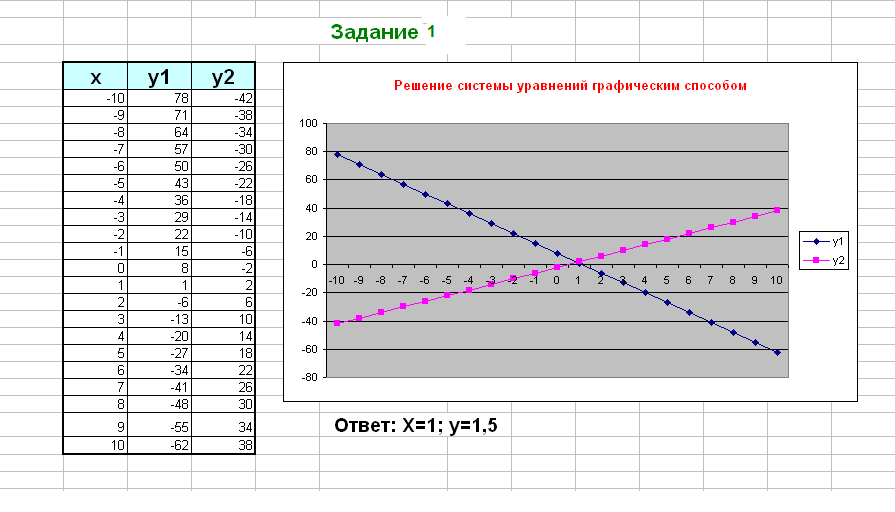 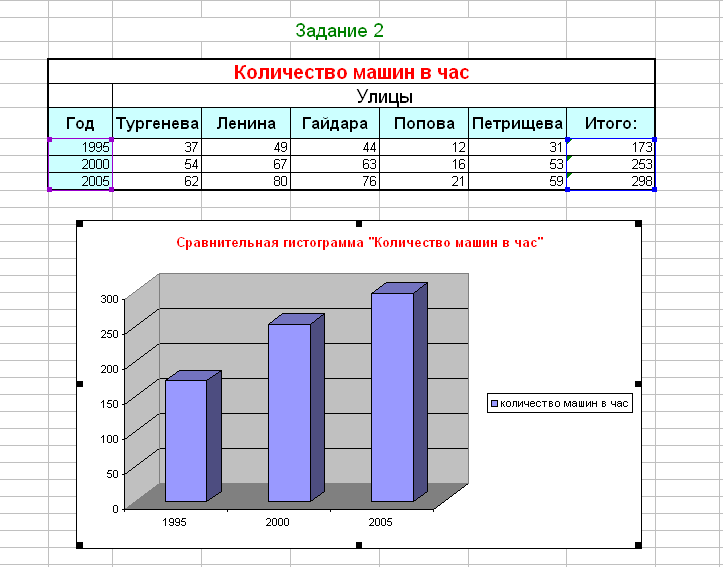 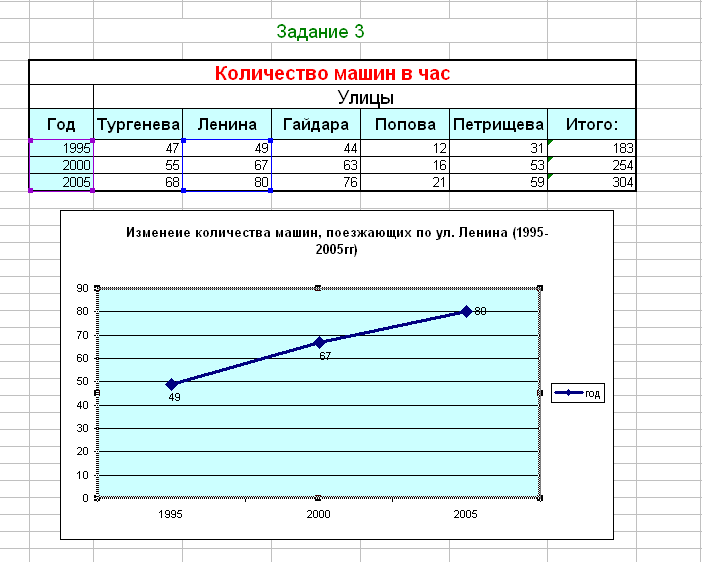 После проверки проставьте баллы в бланк оценки работы. Не забудьте подписать фамилию выполнившего и проверившего!Приложение 3.Бланк оценки работы.ФИО учащегося:Проверил:Количество машин в часКоличество машин в часКоличество машин в часКоличество машин в часКоличество машин в часКоличество машин в часКоличество машин в часУлицыУлицыУлицыУлицыУлицыУлицыГодТургеневаЛенинаГайдараПоповаПетрищеваИтого:199535256814292000655760185020055975722549Количество машин в часКоличество машин в часКоличество машин в часКоличество машин в часКоличество машин в часКоличество машин в часКоличество машин в часУлицыУлицыУлицыУлицыУлицыУлицыГодТургеневаЛенинаГайдараПоповаПетрищеваИтого:199537494412312000546763165320056280762159Задание 1Задание 2Задание 3ТаблицаГрафик (диаграмма)Оформление (подписи, границы, ед. измерения и т.д.)Итог: